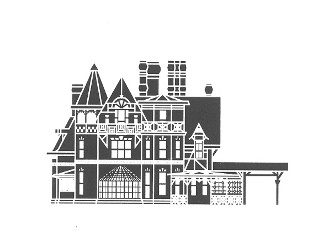 Friends of the Mark Twain House & MuseumFriends Membership Application 2019-2020Founded September 25, 1967Our mission is to develop and sponsor fundraising events and projects to support the preservation of Samuel Clemens’ Hartford home and his literary legacyAnnual individual membership fee $30Mail this form with your check payable to Friends of Mark Twain HouseMail to:  Mark Twain House & Museum, c/o Laura Allen Fiore, 351 Farmington Ave, Hartford, CT 06105Check our web page at: https://marktwainhouse.org/support/friends-of-mark-twain/Email us at: friendsmth@yahoo.comBusiness meetings are in January, March, May, September, and November. Membership meetings are in April and October.  Dates to be determined. ________________________________________________________________________________Name: ___________________________________________________________Address:  ________________________________________________________Contact Information:Cell Phone:  _____________ Business phone: _____________ Home Phone: _____________Email:   __________________________________________________________**Which of these committees would you be interested in working on:____Membership ____Programs ____Leadership ____Fundraising____Communication 